                         Денисова Ольга Петровна 1899г.Работала  в тылуМесто призыва: Санчурский РВК, Кировская обл., Санчурский р-н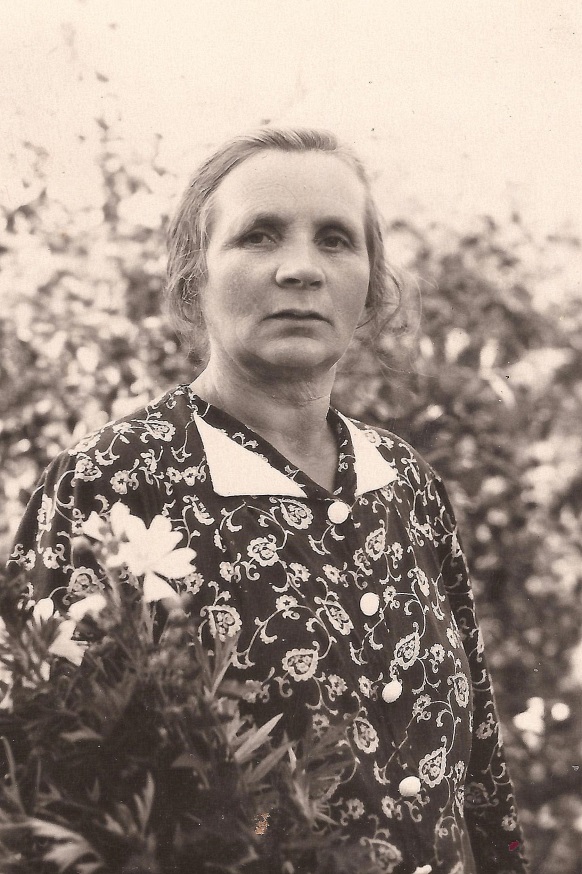 Медаль «За доблестный труд в Великой Отечественной войне 1941-1945гг.»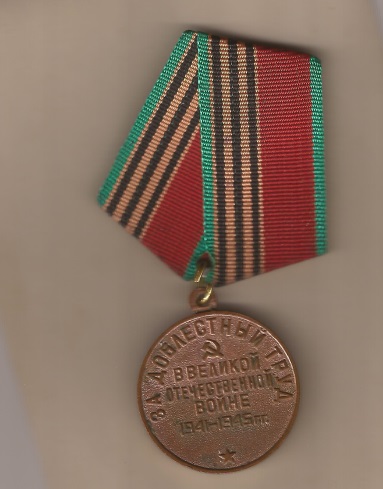 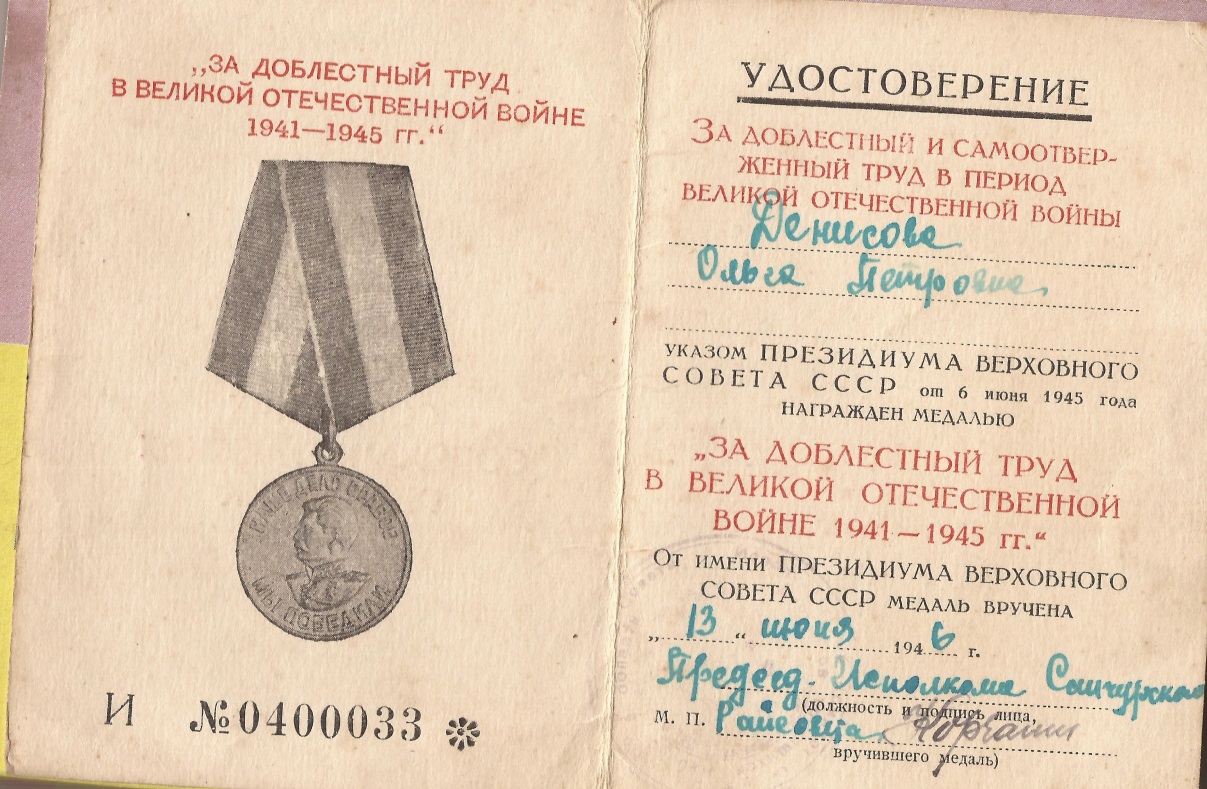 